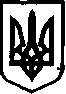 У К Р А Ї Н АНОВООДЕСЬКА МІСЬКА РАДАМИКОЛАЇВСЬКОГО РАЙОНУ МИКОЛАЇВСЬКОЇ ОБЛАСТІРІШЕННЯ Від 26 лютого 2021 року              м. Нова Одеса 				№ 17VІ сесія восьмого скликанняПро надання службового приміщеннянародному депутату України Відповідно до ст. 28 Закону України «Про статус народного депутата України», керуючись ст. ст. 26, 60 Закону України «Про місцеве самоврядування в Україні», розглянувши заяву депутата Верховної Ради України ІХ скликання Негулевського Ігоря Петровича від 28.01.2021 р. № 331-504, щодо надання службового приміщення для виконання обов’язків народного депутата України, міська рада ВИРІШИЛА:Надати депутату Верховної Ради України ІХ скликання Негулевському І.П., обраному в одномандатному виборчому окрузі № 130, на строк виконання його депутатських повноважень, окреме службове приміщення загальною площею 10,8 м2, що розташоване на першому поверсі адміністративної будівлі (кабінет № 118), яка знаходиться по вул. Центральна, 202, м. Нова Одеса, Миколаївська область з розташуванням у ньому постійного робочого місця помічника-консультанта народного депутата з наступним відшкодуванням витрат в установлених межах і за рахунок бюджетних призначень на забезпечення діяльності Верховної Ради України. Доручити міському голові О.Полякову укласти договір безоплатного тимчасового користування службовим приміщенням, зазначеного у пункті 1 цього рішення, з депутатом Верховної Ради України ІХ скликання Негулевським І.П. та здійснити передачу майна згідно акту передачі - приймання. Контроль за виконанням даного рішення покласти на постійну комісію з питань бюджету та планування соціально-економічного розвитку та постійної комісії з питань комунальної власності благоустрою та інвестицій.Міський голова                                                 Олександр ПОЛЯКОВ